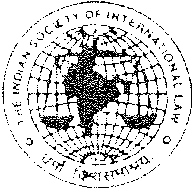 23rd Henry Dunant Memorial Moot Court Competition (National Round) 2024Jointly organizedbyThe Indian Society of International Law (ISIL) and International Committee of the Red Cross (ICRC), New Delhi
20-22 September 2024The Indian Society of International Law 			Tel: +91-11-23384458/59V.K. Krishna Menon Bhawan 					9, , 					E-mail: info.isil@gmail.comNew Delhi- 110001, 						Website: www.isil-aca.orgREGISTRATION FORM University/College Name:  ____________________________________________ (In Capital Letters)____________________________________________________________________Postal Address	: ___________________________________________________ ___________________________________________________________________Tele / Mobile No. 	: __________________________________________________E-mail : ____________________________________________________________Signature of the Head/Principal/Moot Court Co-ordinator*There is no registration fee for the Competition.* Registration form can be send either by postal or email on the above mentioned address.